Curriculum Vitae General information   Name: - Aliaa Hashim Mohammed 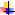 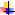  Gender: Female   Date of Birth: 10/7/1996   Place of Birth: Iraq - Baghdad                  Nationality: Iraqi   E-mail: aliaahashim1996@gmail.com Mobile: 07726126813 Address (Home): Diyala - Iraq. certificate type : master in medical microbiology Academic title:  Assist lecture Education and Qualification   Master’s degree: 15th september 2021, University of Diyala, College of Medicine, Department of Medical Microbiology.    Undergraduate: 2017-2018, University of Diyala, College of Science, Department of Biology.     Title of Master thesis     Sequencing of SARS-COV-2 and Assessment the  Level of Pro Inflammatory Cytokine during COVID-19 Infection in Diyala Governorate Competencies  Training courses in AL-Shams Medical Lab on Basic of Laboratory Work in 1st  February 2020.  Training workshop organized by the Amarabac Center for Training and Development (ACTD), Entitled: (How to Obtain an International Practical Peer Review Certificate from the Publons Academy) presented by Dr. Ahmad Sh. A. Lafi on August 22, 2020.Training workshop on Analysis sequence and Bioinformatic software from al-Basrah university department of pathological analysis in 10th February 2021 Certificate of Completion The Mohammed Bin Rashid University of Medicine and Health Sciences here course Let's Break the Chain of COVID-19 Infection As part of the MBRU Community Immunity Ambassador Program. Certificate of COVID-19 vaccine from Iraq center of innovation and creative (NGO) in 4th October 2021  Publications  Phylogenic Analysis of Severe Acute Respiratory Syndrome Coronavirus-2 among Patients with Coronavirus Disease 2019, Diyala, IraqPossible Role of IL-6 and IL-17 Among COVID-19 PatientsParticipant in Conferences as presenter (researcher) 1- 1st International Scientific Conference on pure Science at University of Diyala (ISCPS-2021) that took place in college of science, In 26th -27th may 2021 in partnership with Western Michigan University USA.  AchievementRecorded 28 local isolate for SARS-COV-2 (COVID-19) and found new variation among two gene of virus (ORF1ab and N ) gene   Computer skills Multi computer use Office program Internet research 